Sampford Peverell C of E PrimaryHigher Town, Sampford Peverell, Tiverton EX16 7BRwww.sampford-peverell-primary.devon.sch.uk01884 820284Our School Values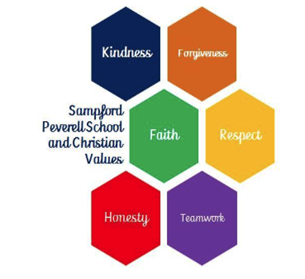 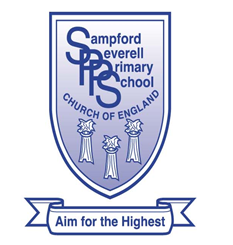 Dates for the DiaryThu 14 Feb Showcase 3-4pm18 – 22 FebHALF TERM 26 – 28 Feb  Year 5 ResidentialClass NewsLearning Powers - Golden Leaves Darwin: Ruby, a resilient tortoiseSeacole: Ben, a changing chameleonLewis: Felix, a web weaving spider, George P, a curious unicorn   Drake:         Stars of the week Darwin: BelleSeacole: Henry  Lewis:  JessicaDrake:  Writers of the weekSeacole: DexterLewis: LawrenceDrake: Mathematicians of the weekSeacole: James HLewis: EmiliaDrake:House pointsPowlett 1298Aisthorpe 1347Peverell 1266Dinham 1270 House pointsPowlett 1390Aisthorpe 1427Peverell 1339Dinham 1362